Nombre: __________________________________Grupo:______ Fecha: ________________                                                                                                              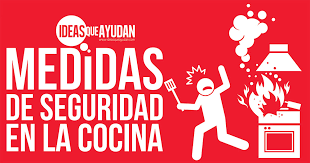 Unidad: Alimentos y Nutrición                                                                Maestra: R. Sánchez                                                        Tema:    Seguridad y Sanidad en la CocinaA partir del estudio y análisis de la lectura…Contesta en de120218@miescuela.pr, hoja suelta o en la libreta.  1. Menciona los accidentes más comunes que ocurren en la cocina:	a.	b.	c.	d.2. Menciona (4) recomendaciones para evitar caídas en la cocina:	a. 	b.	c.	d.3. Menciona (5) medidas de seguridad para prevenir incendios y quemaduras en la cocina:	a.	b.	c.	d.	e.4. Se quema con facilidad:	a. gas	b. inflamable	c. conductor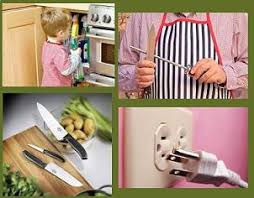 	d. fuego5. Menciona (5) artículos inflamables:	a.	b.	c.	d.	e.6. Menciona (5) normas de seguridad para prevenir cortaduras en la cocina:	a.	b.	c.	d.	e.7. Menciona (5) precauciones para prevenir un choque eléctrico:	a.	b.	c.	d.	e.8. ¿Cuáles artículos pueden transmitir electricidad?	a. conductores	b. cartón	c. plástico	d. inflamables9. Menciona (3) artículos conductores:	a.	b.	c.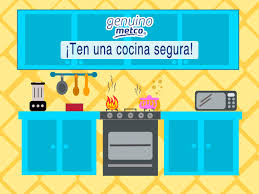 